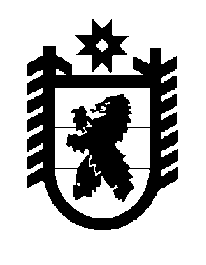 Российская Федерация Республика Карелия    ПРАВИТЕЛЬСТВО РЕСПУБЛИКИ КАРЕЛИЯПОСТАНОВЛЕНИЕ                                       от  25 апреля 2019 года № 163-Пг. Петрозаводск О внесении изменения в постановление Правительства 
Республики Карелия от 26 июля 2017 года № 259-ППравительство Республики Карелия п о с т а н о в л я е т:Внести в пункт 3 Порядка использования средств бюджета Республики Карелия, зарезервированных в составе утвержденных бюджетных ассигнований, утвержденного постановлением Правительства Республики Карелия от 26 июля 2017 года № 259-П «Об утверждении Порядка использования средств бюджета Республики Карелия, зарезервированных                в составе утвержденных бюджетных ассигнований» (Собрание законодательства Республики Карелия, 2017, № 7, ст. 1382), изменение, изложив его в следующей редакции:«3. Использование (перераспределение) зарезервированных средств на реализацию мероприятий в сфере занятости населения осуществляется в целях оказания содействия трудоустройству незанятых инвалидов на оборудованные (оснащенные) для них рабочие места (далее – дополнительное мероприятие) на основании предложений органа исполнительной власти Республики Карелия, осуществляющего полномочия в сфере содействия занятости населения (далее – уполномоченный орган).Предложение уполномоченного органа должно содержать информацию об объеме средств, необходимых для реализации дополнительного мероприятия, и исполнителе дополнительного мероприятия. К предложению прилагаются документы, обосновывающие размер средств, которые предлагается использовать (перераспределить), подтвержденный расчетами.Средства бюджета Республики Карелия на реализацию дополнительного мероприятия предоставляются:юридическим лицам (за исключением государственных (муниципальных) учреждений), индивидуальным предпринимателям, физическим лицам – производителям товаров, работ, услуг – в форме субсидий в порядке, установленном постановлением Правительства Республики Карелия                            от 27 апреля 2017 года № 134-П «Об утверждении Порядка предоставления из бюджета Республики Карелия субсидий юридическим лицам (за исключением субсидий государственным (муниципальным) учреждениям), индивидуальным предпринимателям, физическим лицам – производителям товаров, работ, услуг на мероприятия по активной политике занятости населения и социальной поддержке безработных граждан»;бюджетным и автономным учреждениям Республики Карелия – в форме субсидий на иные цели в порядке и на условиях, определенных нормативным правовым актом Правительства Республики Карелия, устанавливающим порядок предоставления из бюджета Республики Карелия субсидий бюджетным и автономным учреждениям Республики Карелия на иные цели;казенным учреждениям Республики Карелия – в форме бюджетных ассигнований на оказание государственных услуг (выполнение работ) физическим и юридическим лицам;бюджетам муниципальных образований – в форме иных межбюджетных трансфертов на оказание муниципальных услуг (выполнение работ) физическим и юридическим лицам муниципальными учреждениями в соответствии с правовыми актами Правительства Республики Карелия о распределении иных межбюджетных трансфертов бюджетам муниципальных образований на реализацию дополнительного мероприятия.».           Глава Республики Карелия 					                  А.О. Парфенчиков